УКАЗГУБЕРНАТОРА ВЛАДИМИРСКОЙ ОБЛАСТИОБ ОКАЗАНИИ ЕДИНОВРЕМЕННОЙ МАТЕРИАЛЬНОЙ ПОМОЩИ ОТДЕЛЬНЫМКАТЕГОРИЯМ ВОЕННОСЛУЖАЩИХ, ЛИЦ, ПРОХОДЯЩИХ СЛУЖБУ В ВОЙСКАХНАЦИОНАЛЬНОЙ ГВАРДИИ РОССИЙСКОЙ ФЕДЕРАЦИИ И ИМЕЮЩИХСПЕЦИАЛЬНЫЕ ЗВАНИЯ ПОЛИЦИИ, И ЧЛЕНАМ ИХ СЕМЕЙВ целях оказания единовременной материальной помощи военнослужащим, лицам, проходящим службу в войсках национальной гвардии Российской Федерации и имеющим специальные звания полиции, принимавшим участие в специальной военной операции, проводимой на территории Украины, Донецкой Народной Республики, Луганской Народной Республики с 24 февраля 2022 года, а также членам их семей и в соответствии с Указом Президента Российской Федерации от 16.03.2022 N 121 "О мерах по обеспечению социально-экономической стабильности и защиты населения в Российской Федерации" постановляю:1. Утвердить Порядок предоставления единовременной материальной помощи военнослужащим, лицам, проходящим службу в войсках национальной гвардии Российской Федерации и имеющим специальные звания полиции, принимавшим участие в 2022 году в специальной военной операции, проводимой на территории Украины, Донецкой Народной Республики, Луганской Народной Республики, Запорожской области, Херсонской области, а также членам их семей согласно приложению.(п. 1 в ред. Указа Губернатора Владимирской области от 25.10.2022 N 179)2. Контроль за исполнением настоящего Указа возложить на заместителя Губернатора области, курирующего вопросы социального обеспечения.3. Настоящий Указ вступает в силу со дня его официального опубликования.Временно исполняющий обязанностиГубернатора областиА.А.АВДЕЕВВладимир4 апреля 2022 годаN 38Приложениек УказуГубернатораВладимирской областиот 04.04.2022 N 38ПОРЯДОКПРЕДОСТАВЛЕНИЯ ЕДИНОВРЕМЕННОЙ МАТЕРИАЛЬНОЙ ПОМОЩИВОЕННОСЛУЖАЩИМ, ЛИЦАМ, ПРОХОДЯЩИМ СЛУЖБУ В ВОЙСКАХНАЦИОНАЛЬНОЙ ГВАРДИИ РОССИЙСКОЙ ФЕДЕРАЦИИ И ИМЕЮЩИМСПЕЦИАЛЬНЫЕ ЗВАНИЯ ПОЛИЦИИ, ПРИНИМАВШИМ В 2022 ГОДУУЧАСТИЕ В СПЕЦИАЛЬНОЙ ВОЕННОЙ ОПЕРАЦИИ, ПРОВОДИМОЙНА ТЕРРИТОРИИ УКРАИНЫ, ДОНЕЦКОЙ НАРОДНОЙ РЕСПУБЛИКИ,ЛУГАНСКОЙ НАРОДНОЙ РЕСПУБЛИКИ, ЗАПОРОЖСКОЙ ОБЛАСТИ,ХЕРСОНСКОЙ ОБЛАСТИ, А ТАКЖЕ ЧЛЕНАМ ИХ СЕМЕЙ1. Настоящий Порядок определяет порядок оказания дополнительной меры поддержки граждан в виде единовременной материальной помощи военнослужащим, лицам, проходящим службу в войсках национальной гвардии Российской Федерации и имеющим специальные звания полиции (далее - военнослужащие, сотрудники), принимавшим в 2022 году участие в специальной военной операции, проводимой на территории Украины, Донецкой Народной Республики, Луганской Народной Республики, Запорожской области, Херсонской области, а также членам их семей.(п. 1 в ред. Указа Губернатора Владимирской области от 25.10.2022 N 179)2. В целях настоящего Порядка под военнослужащими, сотрудниками понимаются граждане Российской Федерации, постоянно проживающие на территории Владимирской области, проходящие (проходившие) военную службу в Вооруженных Силах Российской Федерации, других войсках, воинских формированиях и органах, в которых законодательством Российской Федерации предусмотрена военная служба, проходящие службу в войсках национальной гвардии Российской Федерации и имеющие специальные звания полиции, принимавшие в 2022 году участие в специальной военной операции, проводимой на территории Украины, Донецкой Народной Республики, Луганской Народной Республики, Запорожской области, Херсонской области (далее - специальная военная операция).(в ред. Указа Губернатора Владимирской области от 25.10.2022 N 179)Постоянное проживание на территории Владимирской области подтверждается регистрацией по месту жительства военнослужащих, сотрудников как на дату обращения за единовременной материальной помощью, так и на дату получения увечья (ранения, травмы, контузии) или гибели (смерти, признания пропавшим без вести) при выполнении задач в ходе специальной военной операции.(в ред. Указа Губернатора Владимирской области от 13.07.2022 N 98)3. Единовременная материальная помощь предоставляется в следующих размерах:1) 500 тыс. рублей - военнослужащему, сотруднику, получившему в 2022 году легкое увечье (ранение, травму, контузию) при выполнении задач в ходе специальной военной операции;2) 1 млн. рублей - военнослужащему, сотруднику, получившему в 2022 году тяжкое увечье (ранение, травму, контузию) при выполнении задач в ходе специальной военной операции;3) 3 млн. рублей - членам семьи военнослужащего, сотрудника, погибшего (пропавшего без вести) в 2022 году при выполнении задач в ходе специальной военной операции или умершего в 2022 году вследствие увечья (ранения, травмы, контузии) при выполнении задач в ходе специальной военной операции до истечения одного года со дня получения такого увечья (ранения, травмы, контузии), в равных долях каждому члену его семьи. При этом учитывается единовременная материальная помощь, произведенная ранее военнослужащему, сотруднику в соответствии с подпунктами 1 и 2 настоящего пункта.(п. 3 в ред. Указа Губернатора Владимирской области от 25.10.2022 N 179)4. К членам семей военнослужащих, сотрудников, погибших (умерших, пропавших без вести) при выполнении задач в ходе специальной военной операции, относятся имеющие гражданство Российской Федерации следующие лица:(в ред. Указа Губернатора Владимирской области от 13.07.2022 N 98)1) супруга (супруг), состоявшая (состоявший) на день гибели (смерти, признания пропавшим без вести) военнослужащего, сотрудника в зарегистрированном браке с ним (с ней);2) родители военнослужащего, сотрудника;3) несовершеннолетние дети военнослужащего, сотрудника, дети старше 18 лет, ставшие инвалидами до достижения ими возраста 18 лет, а также дети, не достигшие возрасте 23 лет, обучающиеся в образовательных организациях по очной форме обучения.Выплата единовременной материальной помощи несовершеннолетним детям осуществляется через их законных представителей.5. Единовременная материальная помощь выплачивается гражданам, указанным в пункте 3 настоящего Порядка, однократно.6. Получение единовременной материальной помощи, установленной настоящим Указом, не учитывается при определении права на получение иных выплат и при предоставлении мер социальной поддержки, предусмотренных законодательством Российской Федерации и законодательством Владимирской области.7. Назначение единовременной материальной помощи осуществляется государственным казенным учреждением социальной защиты населения (далее - ГКУ СЗН) по месту постоянного проживания военнослужащего, сотрудника.Срок обращения за назначением единовременной материальной помощи не должен превышать одного года со дня получения увечья (ранения, травмы, контузии) при выполнении задач в ходе специальной военной операции.(в ред. Указа Губернатора Владимирской области от 25.10.2022 N 179)(п. 7 в ред. Указа Губернатора Владимирской области от 13.07.2022 N 98)8. Для получения единовременной материальной помощи члены семьи военнослужащего, сотрудника, указанные в пункте 4 настоящего Порядка, обращаются в ГКУ СЗН по месту постоянного проживания военнослужащего, сотрудника, погибшего (умершего, пропавшего без вести), в срок не позднее одного года со дня гибели (смерти, признания пропавшим без вести) военнослужащего, сотрудника.(в ред. Указов Губернатора Владимирской области от 13.07.2022 N 98, от 19.12.2022 N 268)9. Заявление об оказании единовременной материальной помощи и документы, необходимые для ее назначения, представляются в ГКУ СЗН:- в письменной форме при личном обращении;- в письменной форме почтовым отправлением способом, позволяющим подтвердить факт и дату отправления.10. Для назначения единовременной материальной помощи в ГКУ СЗН представляют:10.1. В случаях, установленных подпунктами 1, 2 пункта 3 настоящего Порядка, военнослужащие, сотрудники:1) заявление по форме, утвержденной приказом Министерства социальной защиты населения Владимирской области;(в ред. Указа Губернатора Владимирской области от 01.03.2023 N 66)2) документ, удостоверяющий личность; документ, подтверждающий постоянное проживание на территории Владимирской области;(подп. 2 в ред. Указа Губернатора Владимирской области от 13.07.2022 N 98)3) справку с места прохождения военной службы (службы) военнослужащего, сотрудника о получении в 2022 году ранения (контузии, травмы, увечья) при выполнении задач в ходе в специальной военной операции;(в ред. Указов Губернатора Владимирской области от 13.07.2022 N 98, от 25.10.2022 N 179)4) справку военно-врачебной комиссии о тяжести получения в 2022 году увечья (ранения, травмы, контузии) при выполнении задач в ходе специальной военной операции;(в ред. Указа Губернатора Владимирской области от 25.10.2022 N 179)5) информацию о реквизитах счета заявителя для зачисления денежных средств на банковский счет.10.2. В случае, установленном подпунктом 3 пункта 3 настоящего Порядка, члены семьи военнослужащего, сотрудника:1) заявление по форме, утвержденной приказом Министерства социальной защиты населения Владимирской области;(в ред. Указа Губернатора Владимирской области от 01.03.2023 N 66)2) документы, удостоверяющие личность заявителя и членов семьи заявителя;3) документы, подтверждающие постоянное проживание на территории Владимирской области военнослужащего, сотрудника;(в ред. Указа Губернатора Владимирской области от 13.07.2022 N 98)4) справку с места прохождения в 2022 году военной службы (службы) военнослужащего, сотрудника;(в ред. Указа Губернатора Владимирской области от 25.10.2022 N 179)5) акты гражданского состояния (свидетельство о заключении брака, свидетельство о рождении) в случае регистрации акта гражданского состояния компетентным органом иностранного государства по законам соответствующего иностранного государства;6) свидетельство об усыновлении (удочерении);7) документ, подтверждающий гибель в 2022 году военнослужащего, сотрудника в ходе выполнения задач в ходе специальной военной операции, или смерть в 2022 году военнослужащего, сотрудника вследствие увечья (ранения, травмы, контузии) при выполнении задач в ходе специальной военной операции, или признание военнослужащего, сотрудника пропавшим без вести при выполнении задач в ходе специальной военной операции в 2022 году;(подп. 7 в ред. Указа Губернатора Владимирской области от 25.10.2022 N 179)8) информацию о реквизитах счета заявителя и членов его семьи для зачисления денежных средств на банковский счет.При обращении за назначением единовременной материальной помощи уполномоченного представителя заявителя представляются документы, удостоверяющие личность и полномочия представителя либо их копии, заверенные в установленном законодательством Российской Федерации порядке.К заявлению прилагается согласие на обработку персональных данных по форме, утвержденной приказом Министерства социальной защиты населения Владимирской области.(в ред. Указа Губернатора Владимирской области от 01.03.2023 N 66)Заявитель несет ответственность за достоверность представленных документов и сведений.11. Сведения о государственной регистрации актов гражданского состояния (о рождении ребенка (детей), об установлении отцовства, о заключении (расторжении) брака, о смерти) в случае регистрации акта гражданского состояния на территории Российской Федерации заявитель вправе представить по собственной инициативе.В случае если заявитель не представил документы (сведения), указанные в абзаце 1 настоящего пункта, ГКУ СЗН запрашивает их самостоятельно в рамках межведомственного информационного взаимодействия, в том числе с использованием системы межведомственного электронного взаимодействия, в органах, предоставляющих государственные услуги, органах, предоставляющих муниципальные услуги, иных государственных органах, органах местного самоуправления и подведомственных государственным органам или органам местного самоуправления организациях, если указанные документы (сведения) находятся в распоряжении таких органов либо организаций.Запросы документов (сведений) направляются ГКУ УСЗН в течение двух рабочих дней после принятия заявления и документов.(п. 11 в ред. Указа Губернатора Владимирской области от 13.07.2022 N 98)12. Решение о назначении или об отказе в назначении единовременной материальной помощи принимается руководителем ГКУ СЗН в течение 10 рабочих дней со дня приема заявления и документов, в том числе запрашиваемых в рамках межведомственного взаимодействия, в соответствии с пунктом 11 настоящего Порядка.13. Уведомление о назначении либо об отказе в назначении единовременной материальной помощи направляется заявителю ГКУ СЗН по адресу, указанному в заявлении, в срок, не превышающий пяти рабочих дней со дня принятия соответствующего решения, с указанием оснований, по которым заявителю отказано в назначении единовременной материальной помощи.14. Основаниями для отказа в предоставлении единовременной материальной помощи являются:1) отсутствие права на предоставление единовременной материальной помощи в соответствии с пунктом 3 настоящего Порядка;2) непредставление одного или нескольких документов, предусмотренных пунктом 10 настоящего Порядка;3) назначение аналогичной меры социальной поддержки в другом субъекте Российской Федерации;4) отсутствие документа, подтверждающего постоянное проживание на территории Владимирской области военнослужащего, сотрудника;(в ред. Указа Губернатора Владимирской области от 13.07.2022 N 98)5) обращение за единовременной материальной помощью по истечении срока, указанного в пунктах 7 и 8 настоящего Порядка.(подп. 5 введен Указом Губернатора Владимирской области от 13.07.2022 N 98)15. Выплата единовременной материальной помощи осуществляется на лицевые счета заявителей в финансово-кредитных учреждениях Российской Федерации, являющихся участниками национальной платежной системы, не позднее месяца, следующего за месяцем принятия решения о назначении единовременной материальной помощи.16. Денежные средства выплачиваются из резервного фонда Правительства Владимирской области.(в ред. Указа Губернатора Владимирской области от 01.03.2023 N 66)17. Споры по вопросам назначения и выплаты единовременной материальной помощи разрешаются в порядке, установленном законодательством Российской Федерации.18. Контроль за целевым использованием денежных средств, выделяемых из областного бюджета для выплаты единовременной материальной помощи, осуществляется Министерством социальной защиты населения Владимирской области.(в ред. Указа Губернатора Владимирской области от 01.03.2023 N 66)19. По результатам предоставления выплат единовременной материальной помощи Министерство социальной защиты населения Владимирской области ежемесячно, в срок до 15 числа месяца, следующего за отчетным, представляет в Министерство финансов Владимирской области отчет о целевом расходовании денежных средств.(в ред. Указа Губернатора Владимирской области от 01.03.2023 N 66)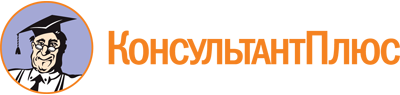 Указ Губернатора Владимирской области от 04.04.2022 N 38
(ред. от 01.03.2023)
"Об оказании единовременной материальной помощи отдельным категориям военнослужащих, лиц, проходящих службу в войсках национальной гвардии Российской Федерации и имеющих специальные звания полиции, и членам их семей"
(вместе с "Порядком предоставления единовременной материальной помощи военнослужащим, лицам, проходящим службу в войсках национальной гвардии Российской Федерации и имеющим специальные звания полиции, принимавшим в 2022 году участие в специальной военной операции, проводимой на территории Украины, Донецкой Народной Республики, Луганской Народной Республики, Запорожской области, Херсонской области, а также членам их семей")Документ предоставлен КонсультантПлюс

www.consultant.ru

Дата сохранения: 10.03.2023
 4 апреля 2022 годаN 38Список изменяющих документов(в ред. Указов Губернатора Владимирской областиот 13.07.2022 N 98, от 25.10.2022 N 179, от 19.12.2022 N 268,от 01.03.2023 N 66)Список изменяющих документов(в ред. Указов Губернатора Владимирской областиот 13.07.2022 N 98, от 25.10.2022 N 179, от 19.12.2022 N 268,от 01.03.2023 N 66)